Advance Care Planning (ACP)Advance Directives and Provider Orders for Life-Sustaining Treatment (POLST)Facilitator TrainingThis training is offered for nurses, physicians, social workers and other clinicians and focuses on communication skills to improve ACP discussions. The class will review key elements and processes related to ACP, advance directives and POLST development. Course Objectives:Apply ACP resources to promote advance care planning discussionsEngage the multidisciplinary team to patient-centered discussion addressing advance care planningPromote patients’ knowledge of advance directives including health care power of attorney designationImplement correct documentation of POLST - CPR, DNAR, full and limited treatment, time-limited trials and comfort carePromote correct process of ACP documents – access and utilization in your organizationWilcox Memorial Hospital, Kauai3-3420 Kuhio HwyConference Room B & CFriday, October  12, 20180800-1630Registration:  HPH employees:  Manager’s approval is required prior to registering AND register online through HPH Learning Center (HLC).  Type in catalog: ACP or POLST ; Select course: HPH – POLST Advance Care Planning (ACP) Facilitator Certification 2018Non HPH participants:  Register online: https://www.hawaiipacifichealth.org/health-wellness/continuing-education/2664For further information contact: Dr. Amy Corliss at 245-1277 or Michelle Cantillo, RN, HPH ACP Coordinator at 808-535-7874 or michelle.cantillo@hawaiipacifichealth.org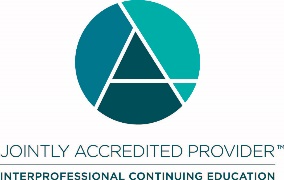 In support of improving patient care, Hawai‘i Pacific Health is jointly accredited by the Accreditation Council for Continuing Medical Education (ACCME), the Accreditation Council for Pharmacy Education (ACPE), and the American Nurses Credentialing Center (ANCC), to provide continuing education for the healthcare team.Hawai‘i Pacific Health designates this live activity for a maximum of 7.5 contact hours for nurses and 7.5 AMA PRA Category 1 Credit (s)™ for physicians.